             Украшения  для ёлки на улице.  1.  2. 3.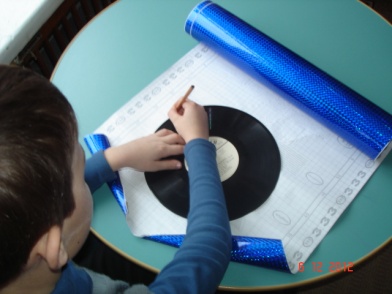 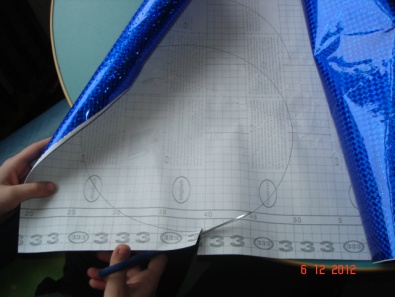 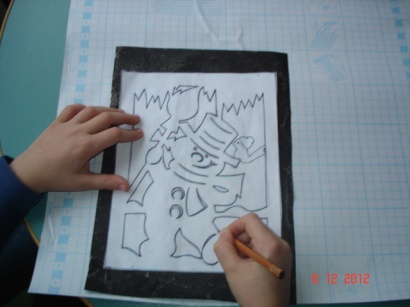 Старые виниловые пластинки      Плёнка-самоклейка,                    Эскизы для трафаретов   ( сделать отверстие)                        двух цветов                                  (можно взять  раскраски)    4   5. 6. 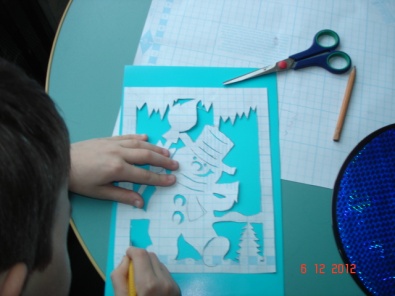 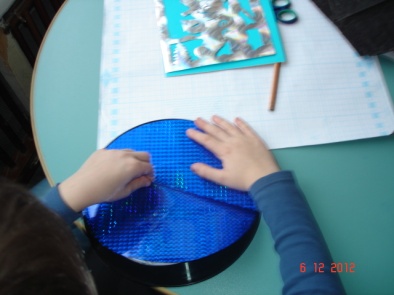 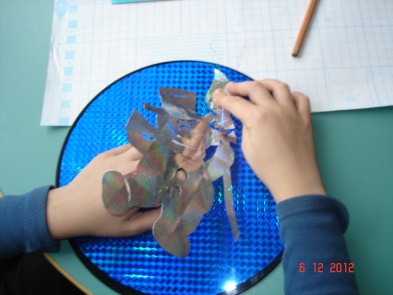             Вырезаем .                                         Наклеиваем оснавной             Приклеиваем                                                                                               цвет.                                рисунок.                                                                                                   7. 8.   9.            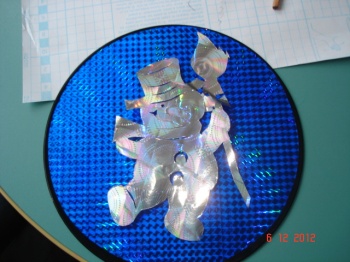 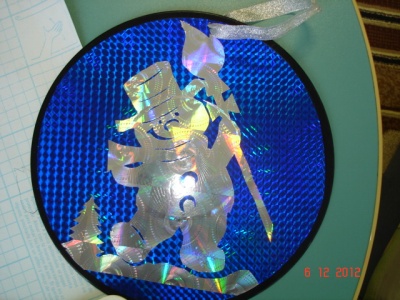 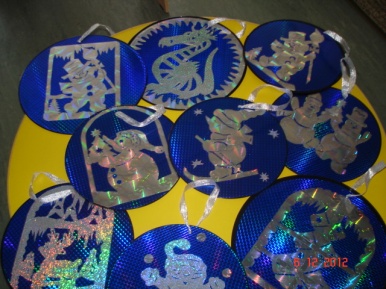                                                                               Продёргиваем  тесьму.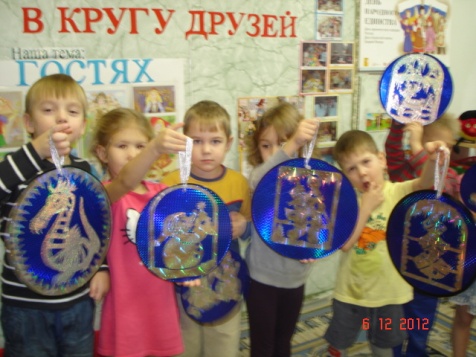 